                                                                                                                      “Azərbaycan Xəzər Dəniz Gəmiçiliyi”			                       			 	Qapalı Səhmdar Cəmiyyətinin 					       			“ 01 ”  Dekabr 2016-cı il tarixli		“216” nömrəli əmri ilə təsdiq edilmişdir.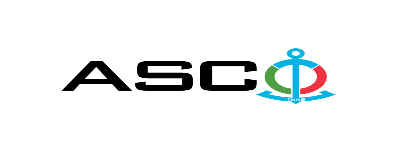 “Azərbaycan Xəzər Dəniz Gəmiçiliyi” QSC-nin Dənizçi MTK-nın balansında olan yüksək mərtəbəli yaşayış binalarında qazanxanaya avadanlıqların quraşdırılması xidməti (mal-material və işçilik birlikdə) satınalınması məqsədilə açıq müsabiqə elan edir:Müsabiqə №AM062/2022(İddiaçı iştirakçının blankında)AÇIQ MÜSABİQƏDƏ İŞTİRAK ETMƏK ÜÇÜN MÜRACİƏT MƏKTUBU___________ şəhəri                                                                         “__”_______20_-ci il___________№           							                                                                                          ASCO-nun Satınalmalar Komitəsinin Sədricənab C.Mahmudluya,Hazırkı məktubla [iddiaçı podratçının tam adı göstərilir] (nin,nun,nın) ASCO tərəfindən “__________”ın satın alınması ilə əlaqədar elan edilmiş [iddiaçı tərəfindən müsabiqənin nömrəsi daxil edilməlidir]nömrəli açıq  müsabiqədə iştirak niyyətini təsdiq edirik.Eyni zamanda [iddiaçı podratçının tam adı göstərilir] ilə münasibətdə hər hansı ləğv etmə və ya müflislik prosedurunun aparılmadığını, fəaliyyətinin dayandırılmadığını və sözügedən satınalma müsabiqəsində iştirakını qeyri-mümkün edəcək hər hansı bir halın mövcud olmadığını təsdiq edirik. Əlavə olaraq, təminat veririk ki, [iddiaçı podratçının tam adı göstərilir] ASCO-ya aidiyyəti olan şəxs deyildir.Tərəfimizdən təqdim edilən sənədlər və digər məsələlərlə bağlı yaranmış suallarınızı operativ cavablandırmaq üçün əlaqə:Əlaqələndirici şəxs: Əlaqələndirici şəxsin vəzifəsi: Telefon nömrəsi: E-mail: Qoşma: İştirak haqqının ödənilməsi haqqında bank sənədinin əsli – __ vərəq.________________________________                                   _______________________                   (səlahiyyətli şəxsin A.A.S)                                                                                                        (səlahiyyətli şəxsin imzası)_________________________________                                                                  (səlahiyyətli şəxsin vəzifəsi)                               MALLARIN VƏ XİDMƏTLƏRİN SİYAHISI:Texniki suallarla bağlıCavid Eminov, Əsaslı tikinti və təmir şöbəsinin mühəndisiTel: +99450 2740251E-mail: cavid.eminov@asco.az    Müsabiqədə qalib elan olunan iddiaçı şirkət ilə satınalma müqaviləsi bağlanmamışdan öncə ASCO-nun Satınalmalar qaydalarına uyğun olaraq iddiaçının yoxlanılması həyata keçirilir.     Həmin şirkət bu linkə http://asco.az/sirket/satinalmalar/podratcilarin-elektron-muraciet-formasi/ keçid alıb xüsusi formanı doldurmalı və ya aşağıdakı sənədləri təqdim etməlidir:Şirkətin nizamnaməsi (bütün dəyişikliklər və əlavələrlə birlikdə)Kommersiya hüquqi şəxslərin reyestrindən çıxarışı (son 1 ay ərzində verilmiş)Təsisçi hüquqi şəxs olduqda, onun təsisçisi haqqında məlumatVÖEN ŞəhadətnaməsiAudit olunmuş mühasibat uçotu balansı və ya vergi bəyannaməsi (vergi qoyma sistemindən asılı olaraq)/vergi orqanlarından vergi borcunun olmaması haqqında arayışQanuni təmsilçinin şəxsiyyət vəsiqəsiMüəssisənin müvafiq xidmətlərin göstərilməsi/işlərin görülməsi üçün lazımi lisenziyaları (əgər varsa)Qeyd olunan sənədləri təqdim etməyən və ya yoxlamanın nəticəsinə uyğun olaraq müsbət qiymətləndirilməyən şirkətlərlə müqavilə bağlanılmır və müsabiqədən kənarlaşdırılır. Müsabiqədə iştirak etmək üçün təqdim edilməli sənədlər:Müsabiqədə iştirak haqqında müraciət (nümunə əlavə olunur);İştirak haqqının ödənilməsi barədə bank sənədi;Müsabiqə təklifi; Malgöndərənin son bir ildəki (əgər daha az müddət fəaliyyət göstərirsə, bütün fəaliyyət dövründəki) maliyyə vəziyyəti barədə bank sənədi;Azərbaycan Respublikasında vergilərə və digər icbari ödənişlərə dair yerinə yetirilməsi vaxtı keçmiş öhdəliklərin, habelə son bir il ərzində (fəaliyyətini dayandırdığı müddət nəzərə alınmadan) vergi ödəyicisinin Azərbaycan Respublikasının Vergi Məcəlləsi ilə müəyyən edilmiş vəzifələrinin yerinə yetirilməməsi hallarının mövcud olmaması barədə müvafiq vergi orqanlarından arayış.İlkin mərhələdə müsabiqədə iştirak haqqında müraciət (imzalanmış və möhürlənmiş) və iştirak haqqının ödənilməsi barədə bank sənədi (müsabiqə təklifi istisna olmaqla) ən geci   30 mart 2022-ci il, Bakı vaxtı ilə saat 17:00-a qədər Azərbaycan, rus və ya ingilis dillərində “Azərbaycan Xəzər Dəniz Gəmiçiliyi” Qapalı Səhmdar Cəmiyyətinin ( “ASCO” və ya “Satınalan təşkilat”) yerləşdiyi ünvana və ya Əlaqələndirici Şəxsin elektron poçtuna göndərilməlidir, digər sənədlər isə müsabiqə təklifi zərfinin içərisində təqdim edilməlidir.   Satın alınması nəzərdə tutulan mal, iş və xidmətlərin siyahısı (təsviri) əlavə olunur.İştirak haqqının məbləği və Əsas Şərtlər Toplusunun əldə edilməsi:Müsabiqədə iştirak etmək istəyən iddiaçılar aşağıda qeyd olunmuş məbləğdə iştirak haqqını ASCO-nun bank hesabına ödəyib (ödəniş tapşırığında müsabiqə keçirən təşkilatın adı, müsabiqənin predmeti dəqiq göstərilməlidir), ödənişi təsdiq edən sənədi birinci bölmədə müəyyən olunmuş vaxtdan gec olmayaraq ASCO-ya təqdim etməlidir. Bu tələbləri yerinə yetirən iddiaçılar satınalma predmeti üzrə Əsas Şərtlər Toplusunu elektron və ya çap formasında əlaqələndirici şəxsdən elanın IV bölməsində göstərilən tarixədək həftənin istənilən iş günü saat 09:00-dan 18:00-a kimi ala bilərlər.İştirak haqqının məbləği (ƏDV-siz):150 AZN.Iştirak haqqı manat və ya ekvivalent məbləğdə ABŞ dolları və AVRO ilə ödənilə bilər.  Hesab nömrəsi: İştirak haqqı ASCO tərəfindən müsabiqənin ləğv edilməsi halı istisna olmaqla, heç bir halda geri qaytarılmır.Müsabiqə təklifinin təminatı :Müsabiqə təklifi üçün təklifin qiymətinin azı 1 (bir) %-i həcmində bank təminatı (bank qarantiyası) tələb olunur. Bank qarantiyasının forması Əsas Şərtlər Toplusunda göstəriləcəkdir. Bank qarantiyalarının əsli müsabiqə zərfində müsabiqə təklifi ilə birlikdə təqdim edilməlidir. Əks təqdirdə Satınalan Təşkilat belə təklifi rədd etmək hüququnu özündə saxlayır. Qarantiyanı vermiş maliyyə təşkilatı Azərbaycan Respublikasında və/və ya beynəlxalq maliyyə əməliyyatlarında qəbul edilən olmalıdır. Satınalan təşkilat etibarlı hesab edilməyən bank qarantiyaları qəbul etməmək hüququnu özündə saxlayır.Satınalma müsabiqəsində iştirak etmək istəyən şəxslər digər növ təminat (akkreditiv, qiymətli kağızlar, satınalan təşkilatın müsabiqəyə dəvət sənədlərində göstərilmiş xüsusi hesabına  pul vəsaitinin köçürülməsi, depozitlər və digər maliyyə aktivləri) təqdim etmək istədikdə, təminat növünün mümkünlüyü barədə Əlaqələndirici Şəxs vasitəsilə əvvəlcədən ASCO-ya sorğu verməlidir və razılıq əldə etməlidir. Müqavilənin yerinə yetirilməsi təminatı satınalma müqaviləsinin qiymətinin 5 (beş) %-i məbləğində tələb olunur.Müsabiqə təklifinin təqdim edilməsinin son tarixi və vaxtı:Müsabiqədə iştirak haqqında müraciəti və iştirak haqqının ödənilməsi barədə bank sənədini birinci bölmədə qeyd olunan vaxta qədər təqdim etmiş iştirakçılar, öz müsabiqə təkliflərini bağlı zərfdə (1 əsli və 1 surəti olmaqla) 07 aprel 2022-ci il, Bakı vaxtı ilə saat 17:00-a qədər ASCO-ya təqdim etməlidirlər.Göstərilən tarixdən və vaxtdan sonra təqdim olunan təklif zərfləri açılmadan geri qaytarılacaqdır.Satınalan təşkilatın ünvanı:Azərbaycan Respublikası, AZ1003, Bakı şәhәri Neftçilәr prospekti, 2, ASCO-nun Satınalmalar Komitəsi.Əlaqələndirici şəxs:Rahim AbbasovASCO-nun Satınalmalar Departameninin aparıcı mütəxəssisiTelefon nömrəsi: +99450 2740277Elektron ünvan: rahim.abbasov@asco.az, tender@asco.azSalamov ZaurASCO-nun Satınalmalar Departameninin təchizat işləri üzrə mütəxəssisiTelefon nömrəsi:Tel: +99455 817 08 12Elektron ünvan: zaur.salamov@asco.azHüquqi məsələlər üzrə:Telefon nömrəsi: +994 12 4043700 (daxili: 1262)Elektron ünvan: tender@asco.az Müsabiqə təklif zərflərinin açılışı tarixi, vaxtı və yeri:Zərflərin açılışı 08 aprel 2022-ci il tarixdə, Bakı vaxtı ilə saat 15:00-da  elanın V bölməsində göstərilmiş ünvanda baş tutacaqdır. Zərflərin açılışında iştirak etmək istəyən şəxslər iştirak səlahiyyətlərini təsdiq edən sənədi (iştirakçı hüquqi və ya fiziki şəxs tərəfindən verilmiş müvafiq etibarnamə) və şəxsiyyət vəsiqələrini müsabiqənin baş tutacağı tarixdən ən azı yarım saat qabaq Satınalan Təşkilata təqdim etməlidirlər.Müsabiqənin qalibi haqqında məlumat:Müsabiqə qalibi haqqında məlumat ASCO-nun rəsmi veb-səhifəsinin “Elanlar” bölməsində yerləşdiriləcəkdir.Müsabiqənin digər şərtləri:“AXDG” QSC-nin  “Dənizçi” MTK-nın 1-ci mərtəbəsi uşaq bağçası olmaqla yüksək mərtəbəli yaşayış binalarında qazanxanaya avadanlıqların quraşdırılması və avtomatika sisteminin yığılması işlərinə nəzərdə tutulan texniki tələblər:Binaların qazanxanaya avadanlıqların quraşdırılması və avtomatika sisteminin yığılması işlərinin aparılması zamanı Layihə sənədlərinin tələblərinə əməl olunmalıdır. İstifadə olunan materialların keyfiyyət və uyğunluq serfikatı təqdim olunmalıdır.İşlərin  təhvili müddəti göstərilməlidir.Tikinti işlərinin aparılması üçün  lisenziya(təzyiq altında işləyən qazanların quraşdırılması) təqdim edilməlidir.Tikinti təşkilatının işçilərinin iş həcimlərində göstərilən işlərə uyğun serfikatları olmalıdır.Tikinti təşkilatının rəsmi işçilərinin siyahısı və müqaviləsi (müqavilənin surəti) olmalıdır.İxtisaslaşmış təşkilatın müvafiq sahə üzrə iş təcrübəsi (təsdiqli müqavilə) təqdim olunmalıdır.Qazanxana quraşdırıldıqdan sonra müvafiq dövlət qurumlarında qeydiyyata alınması Podratçı tərəfindən təmin olunmalıdır.Tikinti işləri aparan zaman təhlükəsizlik qaydalarını “AXDG” QSC-nin tələbləri və tikinti norma qaydalarına uyğun yerinə yetirilməsi.QEYD: Yuxarıda göstərilən tələblərə cavab verməyən iştirakçıların müsabiqə təklifləri kənarlaşdırılacaqdır.s/sMalin adiOlcu vahidiMiqdariQazanxanaQazanxanaQazanxanaQazanxana1Su qızdırıcı qazanın quraşdırılması ; Q=1750000 kkal/saat, P=4bar (2034 kVt) (Mal material ilə birlikdə) ədəd32Qaz yanacağı ilə işləyən odluğun quraşdırılması Q=490÷2500 kVt, N=7,5kv (Mal material ilə birlikdə)ədəd33Genişlənmə çəninin quraşdırılması; V = 2000 L, P=6 bar, (aşağı zona) (Mal material ilə birlikdə) ədəd34Genişlənmə çəninin quraşdırılması; V = 2000 L, P=10 bar, (yuxarı zona) (Mal material ilə birlikdə)ədəd15Lövhəli sürətli istilik mübadiləedici Esenjorun quraşdırılması (isitmə sistemi üçün-aşağı zona); Q=1000 kVt, T1=90ºC, T2=70ºC, T11=80ºC, T21=60ºC, Q=860000Kkal/s, p=6 bar (Mal material ilə birlikdə)ədəd26Lövhəli sürətli istilik mübadiləedici Esenjorun quraşdırılması (isitmə sistemi üçün-yuxarı zona); Q=1000 kVt, T1=90ºC, T2=70ºC, T11=80ºC, T21=60ºC, Q=860000Kkal/s, p=10 bar (Mal material ilə birlikdə)ədəd27Lövhəli sürətli istilik mübadiləedici Esenjorun quraşdırılması (İsti su sistemi üçün-yuxarı zona); Q=800 kVt, T1=90ºC, T2=70ºC, T3=60ºC, B1=5ºC, Q=688000Kkal/s, p=10 bar (Mal material ilə birlikdə)ədəd28Lövhəli sürətli istilik mübadiləedici Esenjorun quraşdırılması (İsti su sistemi üçün-aşağı zona); Q=800 kVt, T1=90ºC, T2=70ºC, T3=60ºC, B1=5ºC, Q=688000Kkal/s, p=6 bar (Mal material ilə birlikdə)ədəd29Su qızdırıcı boylerin quraşdırılması (aşağı zona-bağça üçün); V = 400 l, P=6 bar, T3=37ºC bağça üçün (Mal material ilə birlikdə)ədəd110Suyumşaldıcı qurğunun quraşdırılması ; Q=10.0 m³/saat, (Mal material ilə birlikdə)dəst111İsitmə sistemi üçün dövriyyə nasosun quraşdırılması  (bina1, aşağı zona); G=33.5 m³/saat, H=20 m, "N=4,0kv,j=11,6A,İP-E65/140-4/2(1 işlək,1 ehtiyat) (Mal material ilə birlikdə)dəst212İsitmə sistemi üçün dövriyyə nasosunun quraşdırılması (bina2, aşağı zona);G=21,0 m³/saat, H=20 m, "N=4,0kv,j=10,1A,İP-E40/160-4/2(1 işlək,1 ehtiyat) (Mal material ilə birlikdə)dəst213İsitmə sistemi üçün dövriyyə nasosun quraşdırılması (bina1, yuxarı zona); G=33.0 m³/saat, H=25 m, "N=4,0kv,j=11,7A,İP-E50/150-4/2(1 işlək,1 ehtiyat) (Mal material ilə birlikdə)dəst214İsitmə sistemi üçün dövriyyə nasosun quraşdırılması (bina2, yuxarı zona); G=22,5 m³/saat, H=25 m, "N=4,0kv,j=10,1A,İP-E40/160-4/2(1 işlək,1 ehtiyat) (Mal material ilə birlikdə)dəst215İsti su sistemi üçün dövriyyə nasosun quraşdırılması (aşağı zona); 
G=17,5 m³/saat, H=15 m, "N=2,2kv, j=6,6A,İP-E50/130-2,2/2(1 işlək,1 ehtiyat) (Mal material ilə birlikdə)dəst216İsti su sistemi üçün dövriyyə nasosun quraşdırılması (yuxarı zona); 
G=19,0 m³/saat, H=20 m, "N=3,0kv, j=8,8A,İP-E50/140-3/2(1 işlək,1 ehtiyat) (Mal material ilə birlikdə)dəst217İsti su sistemi üçün dövriyyə nasosun quraşdırılması (bağça-aşağı zona); G=1,5 m³/saat, H=15 m, "N=1,1kv, j=4,1A,İP-E32/160-1,1/2(1 işlək,1 ehtiyat) (Mal material ilə birlikdə)dəst218Su qızdırıcı qazan ilə esenjor arası dövriyyə nasosun quraşdırılması (isitmə sistemi üçün); G =55 m³/saat, H=15 m,N=4,0kv,j=10,9A, İP-E80/140-4/2 (2 işlək,1 ehtiyat)  (Mal material ilə birlikdə)dəst319Su qızdırıcı qazan ilə esenjor arası dövriyyə nasosun quraşdırılması (isitmə sistemi üçün); G =55 m³/saat, H=15 m,N=4,0kv,j=10,9A, İP-E80/140-4/2 (2 işlək,1 ehtiyat)  (Mal material ilə birlikdə)dəst320Elektrik qaynaqlı polad borularunun quraşdırılması (Tüstü borusu)  ∅500x10 / L=3.0 m Qosd 107 04 -91 (Mal material ilə birlikdə)ədəd321Dam örtüyündə deflektorun(hava kanalı) quraşdırılması; ∅400 (Mal material ilə birlikdə)ədəd322Oda davamlı partlayış klapanının quraşdırılması ; ∅500,   (Mal material ilə birlikdə)         ədəd323Avtomatik hava buraxanın quraşdırılması ∅20, 0-120 ºC, Disli baglanti, Pirinc, PN10 (Mal material ilə birlikdə)ədəd1024Təzyiq tənzimləyici texniki manometrinin quraşdırılması (monometr) D-Ø100; yiv-m20x1,5; dəqiqlik sinifi-2,5; 16bar; İP-40; titrəyişə davamlı DÜST 2405-88  0-9 atm,   (Mal material ilə birlikdə)  ədəd1225Texniki termometrin quraşdırılması 0-120 ºC, Alltan baglanti, Pirinc, Bi-Metal,  Ø 100 mm PN16  (Mal material ilə birlikdə)ədəd1226Əks klapanın quraşdırılması paslanmayan polad 16c13нж   Dş-∅150; 4mPA (Mal material ilə birlikdə)ədəd327Əks klapanın quraşdırılması paslanmayan polad 16c13нж   Dş-∅125; 4mPA (Mal material ilə birlikdə)ədəd328Əks klapanın quraşdırılması paslanmayan polad 16c13нж   Dş-∅100; 4mPA (Mal material ilə birlikdə)ədəd829Əks klapanın quraşdırılması paslanmayan polad 16c13нж   Dş-∅80; 4mPA (Mal material ilə birlikdə)ədəd430Əks klapanın quraşdırılması paslanmayan polad 16c13нж   Dş-∅40; 4mPA (Mal material ilə birlikdə)ədəd131Əks klapanın quraşdırılması tip döymə çuqun 16кч11р Dş-∅25; 16kq/sm² (Mal material ilə birlikdə)ədəd632Çuğun çirktutanın(zibil tutan) quraşdırılması ∅250, (fitinqlərlə birlikdə-mufta,üçlük,dirsək 90º,xamut və.s)PN16 (Mal material ilə birlikdə)ədəd133Çuğun çirktutanın(zibil tutan) quraşdırılması ∅125, (fitinqlərlə birlikdə-mufta,üçlük,dirsək 90º,xamut və.s)PN16 (Mal material ilə birlikdə)ədəd234Siyirtmənin klapanın quraşdırılması paralel tip(klinket) çuqun 30ч6бр Dş- ∅250; 1,6mPa (fitinqlərlə birlikdə-amerkanla,dirsək və.s) (Mal material ilə birlikdə)ədəd435Siyirtmənin klapanın quraşdırılması paralel tip(klinket) çuqun 30ч6бр Dş- ∅200; 1,6mPa (fitinqlərlə birlikdə-amerkanla,dirsək və.s) (Mal material ilə birlikdə)ədəd236Siyirtmənin klapanın quraşdırılması paralel tip(klinket) çuqun 30ч6бр Dş- ∅150; 1,6mPa (fitinqlərlə birlikdə-amerkanla,dirsək və.s) (Mal material ilə birlikdə)ədəd1537Siyirtmənin klapanın quraşdırılması paralel tip(klinket) çuqun 30ч6бр Dş- ∅125; 1,6mPa (fitinqlərlə birlikdə-amerkanla,dirsək və.s) (Mal material ilə birlikdə)ədəd2238Siyirtmənin klapanın quraşdırılması paralel tip(klinket) çuqun 30ч6бр Dş- ∅100; 1,6mPa (fitinqlərlə birlikdə-amerkanla,dirsək və.s) (Mal material ilə birlikdə)ədəd4739Siyirtmənin klapanın quraşdırılması paralel tip(klinket) çuqun 30ч6бр Dş- ∅80; 1,6mPa (fitinqlərlə birlikdə-amerkanla,dirsək və.s) (Mal material ilə birlikdə)ədəd1640Siyirtmənin klapanın quraşdırılması paralel tip(klinket) çuqun 30ч6бр Dş- ∅70; 1,6mPa (fitinqlərlə birlikdə-amerkanla,dirsək və.s) (Mal material ilə birlikdə)ədəd441Siyirtmənin klapanın quraşdırılması paralel tip(klinket) çuqun 30ч6бр Dş- ∅65; 1,6mPa (fitinqlərlə birlikdə-amerkanla,dirsək və.s) (Mal material ilə birlikdə)ədəd242Siyirtmənin klapanın quraşdırılması paralel tip(klinket) çuqun 30ч6бр Dş- ∅50; 1,6mPa (fitinqlərlə birlikdə-amerkanla,dirsək və.s) (Mal material ilə birlikdə)ədəd243Bağlayıcı-keçici (ventil)pirinç (запорный-проходной) klapanın quraşdırılması  keçici tip 15kч18п2 Dş-∅40; 1,6mPa; (fitinqlərlə birlikdə-amerkanla,dirsək və.s) (Mal material ilə birlikdə)ədəd1144Bağlayıcı-keçici (ventil)pirinç (запорный-проходной) klapanın quraşdırılması  keçici tip 15kч18п2 Dş-∅32; 1,6mPa; (fitinqlərlə birlikdə-amerkanla,dirsək və.s) (Mal material ilə birlikdə)ədəd245Bağlayıcı-keçici (ventil)pirinç (запорный-проходной) klapanın quraşdırılması  keçici tip 15kч18п2 Dş-∅25; 1,6mPa; (fitinqlərlə birlikdə-amerkanla,dirsək və.s) (Mal material ilə birlikdə)ədəd646Bağlayıcı-keçici (ventil)pirinç (запорный-проходной) klapanın quraşdırılması  keçici tip 15kч18п2 Dş-∅20; 1,6mPa; (fitinqlərlə birlikdə-amerkanla,dirsək və.s) (Mal material ilə birlikdə)ədəd247Bağlayıcı-keçici (ventil)pirinç (запорный-проходной) klapanın quraşdırılması  keçici tip 15kч18п2 Dş-∅15; 1,6mPa; (fitinqlərlə birlikdə-amerkanla,dirsək və.s) (Mal material ilə birlikdə)ədəd1048Kompensator; ∅150,  Kompensasiya Qabiliyyəti(Movement) L 30mm (-20 ... +10mm) (flanslı,boru üzərində)   ∅ 150 - paslanmaz polad PN16 (bolt,qayka,prakladka və.s) Silfon-x5CrNi; Flanes-St37; Silfon uzunlugu = 130 mm ОФН -16-100 DÜST 32935-2014 (Mal material ilə birlikdə)ədəd649Kompensator; ∅125,  Kompensasiya Qabiliyyəti(Movement) L 30mm (-20 ... +10mm) (flanslı,boru üzərində)   ∅ 100 - paslanmaz polad PN16 (bolt,qayka,prakladka və.s)Silfon-x5CrNi; Flanes-St37;Silfon uzunlugu = 120 mm ОФН -16-100 DÜST 32935-2014 (Mal material ilə birlikdə)ədəd650Kompensator - Kompensasiya Qabiliyyəti(Movement) L 30mm (-20 ... +10mm) (flanslı,boru üzərində)   ∅ 100 - paslanmaz polad PN16 (bolt,qayka,prakladka və.s)Silfon-x5CrNi; Flanes-St37;Silfon uzunlugu = 120 mm ОФН -16-100 DÜST 32935-2014 (Mal material ilə birlikdə)ədəd1651Kompensator -Kompensasiya Qabiliyyəti (Movement) L 30mm (-20 ... +10mm) (flanslı,boru üzərində)   ∅ 80  paslanmaz polad PN16 (bolt,qayka,prakladka və.s)Silfon-x5CrNi; Flanes-St37; Silfon uzunlugu = 115 mm ОФН -16-65 DÜST 32935-2014 (Mal material ilə birlikdə)ədəd852Kompensator; ∅25,  Kompensasiya Qabiliyyəti (Movement) L 30mm (-20 ... +10mm) (flanslı,boru üzərində)   ∅ 25  paslanmaz polad PN16 (bolt,qayka,prakladka və.s)Silfon-x5CrNi; Flanes-St37; Silfon uzunlugu = 120 mm ОФН -16-65 DÜST 32935-2014 (Mal material ilə birlikdə)ədəd453Kollektorun quraşdırılması  ∅377х10,0 / l=3000 mm (6 çıxış, 3 çıxış ∅125, 3 çıxış 150) DÜST 10704-91 (Mal material ilə birlikdə)ədəd254Kollektorun quraşdırılması  ∅273х9,0 / l=1300 mm (3 çıxış, hər çıxış ∅150) DÜST 10704-91 (Mal material ilə birlikdə)ədəd155Kollektorun quraşdırılması ∅219х8,0 / l=2200 mm (4 çıxış, hər çıxış ∅100) DÜST 10704-91 (Mal material ilə birlikdə)ədəd256Kollektorun quraşdırılması ; ∅219х8,0 / l=1300 mm (3 çıxış, hər çıxış ∅125-100) DÜST 10704-91 (Mal material ilə birlikdə)ədəd357Kollektorun quraşdırılması ∅159х4,5 / l=1000 mm (3 çıxış, hər çıxış ∅100) DÜST 10704-91 (Mal material ilə birlikdə)ədəd458Kollektorun quraşdırılması ∅133х4,0 / l=1000 mm (3 çıxış, hər çıxış ∅80) DÜST 10704-91 (Mal material ilə birlikdə)ədəd459Kollektorun quraşdırılması ∅48х3,0 / l=1000 mm (3 çıxış, hər çıxış ∅25) DÜST 10704-91 (Mal material ilə birlikdə)ədəd260Elektrik qaynaqlı polad borularunun quraşdırılması; ∅273х9,0 mm, DÜST 10704-91 (Mal material ilə birlikdə)metr1561Elektrik qaynaqlı polad boruların quraşdırılması ; ∅219х8,0 mm,  DÜST 10704-91 (Mal material ilə birlikdə)metr1262Elektrik qaynaqlı polad boruların quraşdırılması; ∅159х4,5 mm,  DÜST 10704-91 (Mal material ilə birlikdə)metr5763Elektrik qaynaqlı polad boruların quraşdırılması ∅133х4,0 mm,  DÜST 10704-91 (Mal material ilə birlikdə)metr1864Elektrik qaynaqlı polad boruların quraşdırılması ∅108х4,0 mm,  DÜST 10704-91 (Mal material ilə birlikdə)metr5765Elektrik qaynaqlı polad boruların quraşdırılması ∅89х3,5 mm,  DÜST 10704-91 (Mal material ilə birlikdə)metr3266Sinklənmiş polad boruların quraşdırılması  ∅125 mm,  DÜST 3262-75 (Mal material ilə birlikdə)metr2267Sinklənmiş polad boruların quraşdırılması; ∅100x4,0 mm,  DÜST 3262-75 (Mal material ilə birlikdə)metr2768Sinklənmiş polad borularunun quraşdırılması; ∅80x3,5 mm, DÜST 3262-75 (Mal material ilə birlikdə)metr1869Sinklənmiş polad boruların quraşdırılması; ∅65x3,2 mm,  DÜST 3262-75 (Mal material ilə birlikdə)metr2670Sinklənmiş polad boruların quraşdırılması; ∅50x3 mm, DÜST 3262-75 (Mal material ilə birlikdə)metr871Sinklənmiş polad boruların quraşdırılması; ∅40x3 mm,  DÜST 3262-75 (Mal material ilə birlikdə)metr1072Sinklənmiş polad boruların quraşdırılması ∅32x2,5 mm,  DÜST 3262-75 (Mal material ilə birlikdə)metr1473Sinklənmiş polad boruların quraşdırılması; ∅25x2,5 mm,  DÜST 3262-75 (Mal material ilə birlikdə)metr1074Sinklənmiş polad boruların quraşdırılması; ∅20x2,5 mm,  DÜST 3262-75 (Mal material ilə birlikdə)metr1475∅250 boru üçün istilik izolyasiyaedicinin quraşdırılması 13 mm PEF (вспененный полиэтилен)  DÜST Р 56729-2015 (EN 14313:2009) (Mal material ilə birlikdə)pm1576∅200 boru üçün istilik izolyasiyaedicinin quraşdırılması 13 mm PEF (вспененный полиэтилен)  DÜST Р 56729-2015 (EN 14313:2009) (Mal material ilə birlikdə)pm1277∅150 boru üçün istilik izolyasiyaedicinin quraşdırılması 13 mm PEF (вспененный полиэтилен)  DÜST Р 56729-2015 (EN 14313:2009) (Mal material ilə birlikdə)pm5778∅125 boru üçün istilik izolyasiyaedicinin quraşdırılması 13 mm PEF (вспененный полиэтилен)  DÜST Р 56729-2015 (EN 14313:2009) (Mal material ilə birlikdə)pm4079∅100 boru üçün istilik izolyasiyaedicinin quraşdırılması 13 mm PEF (вспененный полиэтилен)  DÜST Р 56729-2015 (EN 14313:2009) (Mal material ilə birlikdə)pm8480∅80 boru üçün istilik izolyasiyaedicinin quraşdırılması 13 mm PEF (вспененный полиэтилен)  DÜST Р 56729-2015 (EN 14313:2009) (Mal material ilə birlikdə)pm5081∅65 boru üçün istilik izolyasiyaedicinin quraşdırılması 13 mm PEF (вспененный полиэтилен)  DÜST Р 56729-2015 (EN 14313:2009) (Mal material ilə birlikdə)pm2682∅50 boru üçün istilik izolyasiyaedicinin quraşdırılması 13 mm PEF (вспененный полиэтилен)  DÜST Р 56729-2015 (EN 14313:2009) (Mal material ilə birlikdə)pm883∅40 boru üçün istilik izolyasiyaedicinin quraşdırılması 13 mm PEF (вспененный полиэтилен)  DÜST Р 56729-2015 (EN 14313:2009) (Mal material ilə birlikdə)pm1084∅32 boru üçün istilik izolyasiyaedicinin quraşdırılması 13 mm PEF (вспененный полиэтилен)  DÜST Р 56729-2015 (EN 14313:2009) (Mal material ilə birlikdə)pm1485∅25 boru üçün istilik izolyasiyaedicinin quraşdırılması 13 mm PEF (вспененный полиэтилен)  DÜST Р 56729-2015 (EN 14313:2009) (Mal material ilə birlikdə)pm1086∅20 boru üçün istilik izolyasiyaedicinin quraşdırılması 13 mm PEF (вспененный полиэтилен)  DÜST Р 56729-2015 (EN 14313:2009) (Mal material ilə birlikdə)pm1487 ∅500 Tüstü borusu  üçün istilik izolyasiyaedicinin quraşdırılması 50 mm PEF (вспененный полиэтилен)  DÜST Р 56729-2015 (EN 14313:2009) (Mal material ilə birlikdə)pm988 ∅1200 Tüstü borusu  üçün istilik izolyasiyaedicinin quraşdırılması 50 mm PEF (вспененный полиэтилен)  DÜST Р 56729-2015 (EN 14313:2009) (Mal material ilə birlikdə)pm1689Tüstü borusuna antipas vurularaq yağlı boya ilə 2 dəfə rənglənməsi AZS 035-98 (Antipas və parlaq sintetik boya)m²5290Metal borulara antipas vurularaq yağlı boya ilə 2 dəfə rənglənməsi AZS 035-98 (Antipas və parlaq sintetik boya)m2145